PRIJAVNI OBRAZECna Javno povabilo k vpisu na Seznam koordinatorjevza zagotavljanje podpore pri prijavi na javni poziv in izvedbi projekta1.Osnovni podatki o prijavitelju Osnovni podatki o prijavitelju Osnovni podatki o prijavitelju Osnovni podatki o prijavitelju Osnovni podatki o prijavitelju Osnovni podatki o prijavitelju Osnovni podatki o prijavitelju Osnovni podatki o prijavitelju Osnovni podatki o prijavitelju Osnovni podatki o prijavitelju Osnovni podatki o prijavitelju Osnovni podatki o prijavitelju Osnovni podatki o prijavitelju Osnovni podatki o prijavitelju Osnovni podatki o prijavitelju Osnovni podatki o prijavitelju Pravna oseba   (izpolnite vsa polja)Pravna oseba   (izpolnite vsa polja)Pravna oseba   (izpolnite vsa polja)Pravna oseba   (izpolnite vsa polja)Pravna oseba   (izpolnite vsa polja)Pravna oseba   (izpolnite vsa polja)Pravna oseba   (izpolnite vsa polja)Pravna oseba   (izpolnite vsa polja)Pravna oseba   (izpolnite vsa polja)Pravna oseba   (izpolnite vsa polja)Samostojni podjetnik posameznik oz. druga fizična oseba, ki opravljaja registrirane dejavnosti (izpolnite polja z *)Samostojni podjetnik posameznik oz. druga fizična oseba, ki opravljaja registrirane dejavnosti (izpolnite polja z *)Samostojni podjetnik posameznik oz. druga fizična oseba, ki opravljaja registrirane dejavnosti (izpolnite polja z *)Samostojni podjetnik posameznik oz. druga fizična oseba, ki opravljaja registrirane dejavnosti (izpolnite polja z *)Naziv prijavitelja *Naziv prijavitelja *Naziv prijavitelja *Naziv prijavitelja *Naziv prijavitelja *Naziv prijavitelja *Naziv prijavitelja *Ime in priimek zakonitega zastopnika Ime in priimek zakonitega zastopnika Ime in priimek zakonitega zastopnika Ime in priimek zakonitega zastopnika Ime in priimek zakonitega zastopnika Ime in priimek zakonitega zastopnika Ime in priimek zakonitega zastopnika Ime in priimek zakonitega zastopnika Ime in priimek zakonitega zastopnika Ime in priimek zakonitega zastopnika Ime in priimek zakonitega zastopnika Matična številkaMatična številkaMatična številkaMatična številkaMatična številkaMatična številka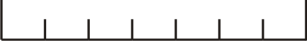 Davčna številka *Davčna številka *Davčna številka *Davčna številka *Davčna številka *Davčna številka *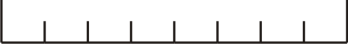 Naslov (ulica, hišna št.) *Naslov (ulica, hišna št.) *Naslov (ulica, hišna št.) *Naslov (ulica, hišna št.) *Naslov (ulica, hišna št.) *Naslov (ulica, hišna št.) *Naslov (ulica, hišna št.) *Naslov (ulica, hišna št.) *Naslov (ulica, hišna št.) *Poštna št. in pošta *Poštna št. in pošta *Poštna št. in pošta *Poštna št. in pošta *Poštna št. in pošta *Poštna št. in pošta *Poštna št. in pošta *Poštna št. in pošta *Poštna št. in pošta *_______________________________________________________________________________________________________________________________________________________________________________________________________________________________________________________________________________________________________________________________________________________________________________________________________________TRR za izvedbo nakazilaTRR za izvedbo nakazilaTRR za izvedbo nakazilaTRR za izvedbo nakazilaTRR za izvedbo nakazilaTRR za izvedbo nakazilaTRR za izvedbo nakazilaTRR za izvedbo nakazilaTRR za izvedbo nakazilaSI56 __ __ __ __  __ __ __ __  __ __ __ __  __ __ __ SI56 __ __ __ __  __ __ __ __  __ __ __ __  __ __ __ SI56 __ __ __ __  __ __ __ __  __ __ __ __  __ __ __ SI56 __ __ __ __  __ __ __ __  __ __ __ __  __ __ __ SI56 __ __ __ __  __ __ __ __  __ __ __ __  __ __ __ SI56 __ __ __ __  __ __ __ __  __ __ __ __  __ __ __ SI56 __ __ __ __  __ __ __ __  __ __ __ __  __ __ __ TRR odprt pri banki: TRR odprt pri banki: TRR odprt pri banki: TRR odprt pri banki: TRR odprt pri banki: TRR odprt pri banki: TRR odprt pri banki: TRR odprt pri banki: TRR odprt pri banki: __________________________________________________________________________________________________________________________________________________________________________________________________________________________________________________________________________________________________________________________________________________________________________________________________________________________________________________2.Kontaktni podatki prijaviteljaKontaktni podatki prijaviteljaKontaktni podatki prijaviteljaKontaktni podatki prijaviteljaKontaktni podatki prijaviteljaKontaktni podatki prijaviteljaKontaktni podatki prijaviteljaKontaktni podatki prijaviteljaKontaktni podatki prijaviteljaKontaktni podatki prijaviteljaKontaktni podatki prijaviteljaKontaktni podatki prijaviteljaKontaktni podatki prijaviteljaKontaktni podatki prijaviteljaKontaktni podatki prijaviteljaKontaktni podatki prijaviteljaIme in priimek kontaktne osebe *Ime in priimek kontaktne osebe *Ime in priimek kontaktne osebe *Ime in priimek kontaktne osebe *Ime in priimek kontaktne osebe *Ime in priimek kontaktne osebe *Ime in priimek kontaktne osebe *Ime in priimek kontaktne osebe *Ime in priimek kontaktne osebe *Ime in priimek kontaktne osebe *Telefon *Telefon *Telefon *Telefon *E-pošta *E-pošta *E-pošta *E-pošta *E-pošta *__________________________________________________________________________________________________________________________________________________________________________________________________________________________________________________________________________________________________________________________________________________________________________________________________________________________________________________________________________________________________________________________________________________________________________________________________________________________________________________________________________________________________________________________________________________________________________________________________3.Izpoljevanje pogojev *Izpoljevanje pogojev *Izpoljevanje pogojev *Izpoljevanje pogojev *Izpoljevanje pogojev *Izpoljevanje pogojev *Izpoljevanje pogojev *Izpoljevanje pogojev *Izpoljevanje pogojev *Izpoljevanje pogojev *Izpoljevanje pogojev *Izpoljevanje pogojev *Izpoljevanje pogojev *Izpoljevanje pogojev *Izpoljevanje pogojev *Izpoljevanje pogojev *Zagotavljamo, da ima vsak izmed kandidatov za koordinatorje najmanj eno leto praktičnih izkušenj s področja invalidskega, socialnega in zdravstvenega varstva ali s področja zmanjševanja energetske revščine.Zagotavljamo, da ima vsak izmed kandidatov za koordinatorje najmanj eno leto praktičnih izkušenj s področja invalidskega, socialnega in zdravstvenega varstva ali s področja zmanjševanja energetske revščine.Zagotavljamo, da ima vsak izmed kandidatov za koordinatorje najmanj eno leto praktičnih izkušenj s področja invalidskega, socialnega in zdravstvenega varstva ali s področja zmanjševanja energetske revščine.Zagotavljamo, da ima vsak izmed kandidatov za koordinatorje najmanj eno leto praktičnih izkušenj s področja invalidskega, socialnega in zdravstvenega varstva ali s področja zmanjševanja energetske revščine.Zagotavljamo, da ima vsak izmed kandidatov za koordinatorje najmanj eno leto praktičnih izkušenj s področja invalidskega, socialnega in zdravstvenega varstva ali s področja zmanjševanja energetske revščine.Zagotavljamo, da ima vsak izmed kandidatov za koordinatorje najmanj eno leto praktičnih izkušenj s področja invalidskega, socialnega in zdravstvenega varstva ali s področja zmanjševanja energetske revščine.Zagotavljamo, da ima vsak izmed kandidatov za koordinatorje najmanj eno leto praktičnih izkušenj s področja invalidskega, socialnega in zdravstvenega varstva ali s področja zmanjševanja energetske revščine.Zagotavljamo, da ima vsak izmed kandidatov za koordinatorje najmanj eno leto praktičnih izkušenj s področja invalidskega, socialnega in zdravstvenega varstva ali s področja zmanjševanja energetske revščine.Zagotavljamo, da ima vsak izmed kandidatov za koordinatorje najmanj eno leto praktičnih izkušenj s področja invalidskega, socialnega in zdravstvenega varstva ali s področja zmanjševanja energetske revščine.Zagotavljamo, da ima vsak izmed kandidatov za koordinatorje najmanj eno leto praktičnih izkušenj s področja invalidskega, socialnega in zdravstvenega varstva ali s področja zmanjševanja energetske revščine.Zagotavljamo, da ima vsak izmed kandidatov za koordinatorje najmanj eno leto praktičnih izkušenj s področja invalidskega, socialnega in zdravstvenega varstva ali s področja zmanjševanja energetske revščine.Zagotavljamo, da ima vsak izmed kandidatov za koordinatorje najmanj eno leto praktičnih izkušenj s področja invalidskega, socialnega in zdravstvenega varstva ali s področja zmanjševanja energetske revščine.Zagotavljamo, da ima vsak izmed kandidatov za koordinatorje najmanj eno leto praktičnih izkušenj s področja invalidskega, socialnega in zdravstvenega varstva ali s področja zmanjševanja energetske revščine.Zagotavljamo, da ima vsak izmed kandidatov za koordinatorje najmanj eno leto praktičnih izkušenj s področja invalidskega, socialnega in zdravstvenega varstva ali s področja zmanjševanja energetske revščine.Zagotovljamo tehnične in organizacijske pogoje (prevozno sredstvo, računalnik, internetno povezavo, možnost uporabe optičnega čitalnika, telefon ipd.) za izvedbo aktivnosti skladno z javnim povabilom.Zagotovljamo tehnične in organizacijske pogoje (prevozno sredstvo, računalnik, internetno povezavo, možnost uporabe optičnega čitalnika, telefon ipd.) za izvedbo aktivnosti skladno z javnim povabilom.Zagotovljamo tehnične in organizacijske pogoje (prevozno sredstvo, računalnik, internetno povezavo, možnost uporabe optičnega čitalnika, telefon ipd.) za izvedbo aktivnosti skladno z javnim povabilom.Zagotovljamo tehnične in organizacijske pogoje (prevozno sredstvo, računalnik, internetno povezavo, možnost uporabe optičnega čitalnika, telefon ipd.) za izvedbo aktivnosti skladno z javnim povabilom.Zagotovljamo tehnične in organizacijske pogoje (prevozno sredstvo, računalnik, internetno povezavo, možnost uporabe optičnega čitalnika, telefon ipd.) za izvedbo aktivnosti skladno z javnim povabilom.Zagotovljamo tehnične in organizacijske pogoje (prevozno sredstvo, računalnik, internetno povezavo, možnost uporabe optičnega čitalnika, telefon ipd.) za izvedbo aktivnosti skladno z javnim povabilom.Zagotovljamo tehnične in organizacijske pogoje (prevozno sredstvo, računalnik, internetno povezavo, možnost uporabe optičnega čitalnika, telefon ipd.) za izvedbo aktivnosti skladno z javnim povabilom.Zagotovljamo tehnične in organizacijske pogoje (prevozno sredstvo, računalnik, internetno povezavo, možnost uporabe optičnega čitalnika, telefon ipd.) za izvedbo aktivnosti skladno z javnim povabilom.Zagotovljamo tehnične in organizacijske pogoje (prevozno sredstvo, računalnik, internetno povezavo, možnost uporabe optičnega čitalnika, telefon ipd.) za izvedbo aktivnosti skladno z javnim povabilom.Zagotovljamo tehnične in organizacijske pogoje (prevozno sredstvo, računalnik, internetno povezavo, možnost uporabe optičnega čitalnika, telefon ipd.) za izvedbo aktivnosti skladno z javnim povabilom.Zagotovljamo tehnične in organizacijske pogoje (prevozno sredstvo, računalnik, internetno povezavo, možnost uporabe optičnega čitalnika, telefon ipd.) za izvedbo aktivnosti skladno z javnim povabilom.Zagotovljamo tehnične in organizacijske pogoje (prevozno sredstvo, računalnik, internetno povezavo, možnost uporabe optičnega čitalnika, telefon ipd.) za izvedbo aktivnosti skladno z javnim povabilom.Zagotovljamo tehnične in organizacijske pogoje (prevozno sredstvo, računalnik, internetno povezavo, možnost uporabe optičnega čitalnika, telefon ipd.) za izvedbo aktivnosti skladno z javnim povabilom.Zagotovljamo tehnične in organizacijske pogoje (prevozno sredstvo, računalnik, internetno povezavo, možnost uporabe optičnega čitalnika, telefon ipd.) za izvedbo aktivnosti skladno z javnim povabilom.4. Seznam kandidatov za koordinatorjeSeznam kandidatov za koordinatorjeSeznam kandidatov za koordinatorjeSeznam kandidatov za koordinatorjeSeznam kandidatov za koordinatorjeSeznam kandidatov za koordinatorjeSeznam kandidatov za koordinatorjeSeznam kandidatov za koordinatorjeSeznam kandidatov za koordinatorjeSeznam kandidatov za koordinatorjeSeznam kandidatov za koordinatorjeSeznam kandidatov za koordinatorjeSeznam kandidatov za koordinatorjeSeznam kandidatov za koordinatorjeSeznam kandidatov za koordinatorjeSeznam kandidatov za koordinatorjeV primeru, da pravna oseba ali samostojni podjetnik posameznik oz. druga fizična oseba, ki opravljaja registrirane dejavnosti ali s predpisom ali z aktom o ustanovitvi določene dejavnosti, ki so vsi vpisani v poslovni register v Republiki Sloveniji, razen njihovih podružnic v tujini, razpolaga z več zaposlenimi, ki bi lahko kakovostno izvajali aktivnosti, navedene v 2.1 tč javnega povabila, lahko prijavi več kandidatov za koordinatorje:V primeru, da pravna oseba ali samostojni podjetnik posameznik oz. druga fizična oseba, ki opravljaja registrirane dejavnosti ali s predpisom ali z aktom o ustanovitvi določene dejavnosti, ki so vsi vpisani v poslovni register v Republiki Sloveniji, razen njihovih podružnic v tujini, razpolaga z več zaposlenimi, ki bi lahko kakovostno izvajali aktivnosti, navedene v 2.1 tč javnega povabila, lahko prijavi več kandidatov za koordinatorje:V primeru, da pravna oseba ali samostojni podjetnik posameznik oz. druga fizična oseba, ki opravljaja registrirane dejavnosti ali s predpisom ali z aktom o ustanovitvi določene dejavnosti, ki so vsi vpisani v poslovni register v Republiki Sloveniji, razen njihovih podružnic v tujini, razpolaga z več zaposlenimi, ki bi lahko kakovostno izvajali aktivnosti, navedene v 2.1 tč javnega povabila, lahko prijavi več kandidatov za koordinatorje:V primeru, da pravna oseba ali samostojni podjetnik posameznik oz. druga fizična oseba, ki opravljaja registrirane dejavnosti ali s predpisom ali z aktom o ustanovitvi določene dejavnosti, ki so vsi vpisani v poslovni register v Republiki Sloveniji, razen njihovih podružnic v tujini, razpolaga z več zaposlenimi, ki bi lahko kakovostno izvajali aktivnosti, navedene v 2.1 tč javnega povabila, lahko prijavi več kandidatov za koordinatorje:V primeru, da pravna oseba ali samostojni podjetnik posameznik oz. druga fizična oseba, ki opravljaja registrirane dejavnosti ali s predpisom ali z aktom o ustanovitvi določene dejavnosti, ki so vsi vpisani v poslovni register v Republiki Sloveniji, razen njihovih podružnic v tujini, razpolaga z več zaposlenimi, ki bi lahko kakovostno izvajali aktivnosti, navedene v 2.1 tč javnega povabila, lahko prijavi več kandidatov za koordinatorje:V primeru, da pravna oseba ali samostojni podjetnik posameznik oz. druga fizična oseba, ki opravljaja registrirane dejavnosti ali s predpisom ali z aktom o ustanovitvi določene dejavnosti, ki so vsi vpisani v poslovni register v Republiki Sloveniji, razen njihovih podružnic v tujini, razpolaga z več zaposlenimi, ki bi lahko kakovostno izvajali aktivnosti, navedene v 2.1 tč javnega povabila, lahko prijavi več kandidatov za koordinatorje:V primeru, da pravna oseba ali samostojni podjetnik posameznik oz. druga fizična oseba, ki opravljaja registrirane dejavnosti ali s predpisom ali z aktom o ustanovitvi določene dejavnosti, ki so vsi vpisani v poslovni register v Republiki Sloveniji, razen njihovih podružnic v tujini, razpolaga z več zaposlenimi, ki bi lahko kakovostno izvajali aktivnosti, navedene v 2.1 tč javnega povabila, lahko prijavi več kandidatov za koordinatorje:V primeru, da pravna oseba ali samostojni podjetnik posameznik oz. druga fizična oseba, ki opravljaja registrirane dejavnosti ali s predpisom ali z aktom o ustanovitvi določene dejavnosti, ki so vsi vpisani v poslovni register v Republiki Sloveniji, razen njihovih podružnic v tujini, razpolaga z več zaposlenimi, ki bi lahko kakovostno izvajali aktivnosti, navedene v 2.1 tč javnega povabila, lahko prijavi več kandidatov za koordinatorje:V primeru, da pravna oseba ali samostojni podjetnik posameznik oz. druga fizična oseba, ki opravljaja registrirane dejavnosti ali s predpisom ali z aktom o ustanovitvi določene dejavnosti, ki so vsi vpisani v poslovni register v Republiki Sloveniji, razen njihovih podružnic v tujini, razpolaga z več zaposlenimi, ki bi lahko kakovostno izvajali aktivnosti, navedene v 2.1 tč javnega povabila, lahko prijavi več kandidatov za koordinatorje:V primeru, da pravna oseba ali samostojni podjetnik posameznik oz. druga fizična oseba, ki opravljaja registrirane dejavnosti ali s predpisom ali z aktom o ustanovitvi določene dejavnosti, ki so vsi vpisani v poslovni register v Republiki Sloveniji, razen njihovih podružnic v tujini, razpolaga z več zaposlenimi, ki bi lahko kakovostno izvajali aktivnosti, navedene v 2.1 tč javnega povabila, lahko prijavi več kandidatov za koordinatorje:V primeru, da pravna oseba ali samostojni podjetnik posameznik oz. druga fizična oseba, ki opravljaja registrirane dejavnosti ali s predpisom ali z aktom o ustanovitvi določene dejavnosti, ki so vsi vpisani v poslovni register v Republiki Sloveniji, razen njihovih podružnic v tujini, razpolaga z več zaposlenimi, ki bi lahko kakovostno izvajali aktivnosti, navedene v 2.1 tč javnega povabila, lahko prijavi več kandidatov za koordinatorje:V primeru, da pravna oseba ali samostojni podjetnik posameznik oz. druga fizična oseba, ki opravljaja registrirane dejavnosti ali s predpisom ali z aktom o ustanovitvi določene dejavnosti, ki so vsi vpisani v poslovni register v Republiki Sloveniji, razen njihovih podružnic v tujini, razpolaga z več zaposlenimi, ki bi lahko kakovostno izvajali aktivnosti, navedene v 2.1 tč javnega povabila, lahko prijavi več kandidatov za koordinatorje:V primeru, da pravna oseba ali samostojni podjetnik posameznik oz. druga fizična oseba, ki opravljaja registrirane dejavnosti ali s predpisom ali z aktom o ustanovitvi določene dejavnosti, ki so vsi vpisani v poslovni register v Republiki Sloveniji, razen njihovih podružnic v tujini, razpolaga z več zaposlenimi, ki bi lahko kakovostno izvajali aktivnosti, navedene v 2.1 tč javnega povabila, lahko prijavi več kandidatov za koordinatorje:V primeru, da pravna oseba ali samostojni podjetnik posameznik oz. druga fizična oseba, ki opravljaja registrirane dejavnosti ali s predpisom ali z aktom o ustanovitvi določene dejavnosti, ki so vsi vpisani v poslovni register v Republiki Sloveniji, razen njihovih podružnic v tujini, razpolaga z več zaposlenimi, ki bi lahko kakovostno izvajali aktivnosti, navedene v 2.1 tč javnega povabila, lahko prijavi več kandidatov za koordinatorje:V primeru, da pravna oseba ali samostojni podjetnik posameznik oz. druga fizična oseba, ki opravljaja registrirane dejavnosti ali s predpisom ali z aktom o ustanovitvi določene dejavnosti, ki so vsi vpisani v poslovni register v Republiki Sloveniji, razen njihovih podružnic v tujini, razpolaga z več zaposlenimi, ki bi lahko kakovostno izvajali aktivnosti, navedene v 2.1 tč javnega povabila, lahko prijavi več kandidatov za koordinatorje:V primeru, da pravna oseba ali samostojni podjetnik posameznik oz. druga fizična oseba, ki opravljaja registrirane dejavnosti ali s predpisom ali z aktom o ustanovitvi določene dejavnosti, ki so vsi vpisani v poslovni register v Republiki Sloveniji, razen njihovih podružnic v tujini, razpolaga z več zaposlenimi, ki bi lahko kakovostno izvajali aktivnosti, navedene v 2.1 tč javnega povabila, lahko prijavi več kandidatov za koordinatorje:V primeru, da pravna oseba ali samostojni podjetnik posameznik oz. druga fizična oseba, ki opravljaja registrirane dejavnosti ali s predpisom ali z aktom o ustanovitvi določene dejavnosti, ki so vsi vpisani v poslovni register v Republiki Sloveniji, razen njihovih podružnic v tujini, razpolaga z več zaposlenimi, ki bi lahko kakovostno izvajali aktivnosti, navedene v 2.1 tč javnega povabila, lahko prijavi več kandidatov za koordinatorje:Ime in priimek kandidata za koordinatorjaIme in priimek kandidata za koordinatorjaIme in priimek kandidata za koordinatorjaIme in priimek kandidata za koordinatorjaIme in priimek kandidata za koordinatorjaIme in priimek kandidata za koordinatorjaIme in priimek kandidata za koordinatorjaKontaktnatelefonska številkakandidata za koordinatorjaKontaktnatelefonska številkakandidata za koordinatorjaKontaktnatelefonska številkakandidata za koordinatorjaKontaktnatelefonska številkakandidata za koordinatorjaKontaktnatelefonska številkakandidata za koordinatorjaKontaktnielektronski naslov kandidata za koordinatorjaRegija, kjer kandidat za koordinatorja lahko zagotavja podporo vlagateljem na Javni poziv zer 20241.1.2.2.3.3.4.4.5.5.6.6.7.7.8.8.9.9.10.10.5.Obvezne prilogeObvezne prilogeObvezne prilogeObvezne prilogeObvezne prilogeObvezne prilogeObvezne prilogeObvezne prilogeObvezne prilogeObvezne prilogeObvezne prilogeObvezne prilogeObvezne prilogeObvezne prilogeObvezne prilogeObvezne prilogeizpolnjen in podpisan obrazec Izjava prijavitelja o izpolnjevanju pogojev javnega povabila (Obrazec št. 1);izpolnjen in podpisan obrazec Reference za izvajanje podpornih aktivnosti (Obrazec št. 2);Soglasje za obdelavo osebnih podatkov, ki ga izpolni vsak kandidat za koordinatorja (Obrazec št. 3);dokazilo o sklenjenem pogodbenem ali delavnem razmerju za vsakega kandidata za koordinatorja (npr. pogodba o zaposlitvi, podjemna pogodba, pogodba o prostovoljnem delu itd.).izpolnjen in podpisan obrazec Izjava prijavitelja o izpolnjevanju pogojev javnega povabila (Obrazec št. 1);izpolnjen in podpisan obrazec Reference za izvajanje podpornih aktivnosti (Obrazec št. 2);Soglasje za obdelavo osebnih podatkov, ki ga izpolni vsak kandidat za koordinatorja (Obrazec št. 3);dokazilo o sklenjenem pogodbenem ali delavnem razmerju za vsakega kandidata za koordinatorja (npr. pogodba o zaposlitvi, podjemna pogodba, pogodba o prostovoljnem delu itd.).izpolnjen in podpisan obrazec Izjava prijavitelja o izpolnjevanju pogojev javnega povabila (Obrazec št. 1);izpolnjen in podpisan obrazec Reference za izvajanje podpornih aktivnosti (Obrazec št. 2);Soglasje za obdelavo osebnih podatkov, ki ga izpolni vsak kandidat za koordinatorja (Obrazec št. 3);dokazilo o sklenjenem pogodbenem ali delavnem razmerju za vsakega kandidata za koordinatorja (npr. pogodba o zaposlitvi, podjemna pogodba, pogodba o prostovoljnem delu itd.).izpolnjen in podpisan obrazec Izjava prijavitelja o izpolnjevanju pogojev javnega povabila (Obrazec št. 1);izpolnjen in podpisan obrazec Reference za izvajanje podpornih aktivnosti (Obrazec št. 2);Soglasje za obdelavo osebnih podatkov, ki ga izpolni vsak kandidat za koordinatorja (Obrazec št. 3);dokazilo o sklenjenem pogodbenem ali delavnem razmerju za vsakega kandidata za koordinatorja (npr. pogodba o zaposlitvi, podjemna pogodba, pogodba o prostovoljnem delu itd.).izpolnjen in podpisan obrazec Izjava prijavitelja o izpolnjevanju pogojev javnega povabila (Obrazec št. 1);izpolnjen in podpisan obrazec Reference za izvajanje podpornih aktivnosti (Obrazec št. 2);Soglasje za obdelavo osebnih podatkov, ki ga izpolni vsak kandidat za koordinatorja (Obrazec št. 3);dokazilo o sklenjenem pogodbenem ali delavnem razmerju za vsakega kandidata za koordinatorja (npr. pogodba o zaposlitvi, podjemna pogodba, pogodba o prostovoljnem delu itd.).izpolnjen in podpisan obrazec Izjava prijavitelja o izpolnjevanju pogojev javnega povabila (Obrazec št. 1);izpolnjen in podpisan obrazec Reference za izvajanje podpornih aktivnosti (Obrazec št. 2);Soglasje za obdelavo osebnih podatkov, ki ga izpolni vsak kandidat za koordinatorja (Obrazec št. 3);dokazilo o sklenjenem pogodbenem ali delavnem razmerju za vsakega kandidata za koordinatorja (npr. pogodba o zaposlitvi, podjemna pogodba, pogodba o prostovoljnem delu itd.).izpolnjen in podpisan obrazec Izjava prijavitelja o izpolnjevanju pogojev javnega povabila (Obrazec št. 1);izpolnjen in podpisan obrazec Reference za izvajanje podpornih aktivnosti (Obrazec št. 2);Soglasje za obdelavo osebnih podatkov, ki ga izpolni vsak kandidat za koordinatorja (Obrazec št. 3);dokazilo o sklenjenem pogodbenem ali delavnem razmerju za vsakega kandidata za koordinatorja (npr. pogodba o zaposlitvi, podjemna pogodba, pogodba o prostovoljnem delu itd.).izpolnjen in podpisan obrazec Izjava prijavitelja o izpolnjevanju pogojev javnega povabila (Obrazec št. 1);izpolnjen in podpisan obrazec Reference za izvajanje podpornih aktivnosti (Obrazec št. 2);Soglasje za obdelavo osebnih podatkov, ki ga izpolni vsak kandidat za koordinatorja (Obrazec št. 3);dokazilo o sklenjenem pogodbenem ali delavnem razmerju za vsakega kandidata za koordinatorja (npr. pogodba o zaposlitvi, podjemna pogodba, pogodba o prostovoljnem delu itd.).izpolnjen in podpisan obrazec Izjava prijavitelja o izpolnjevanju pogojev javnega povabila (Obrazec št. 1);izpolnjen in podpisan obrazec Reference za izvajanje podpornih aktivnosti (Obrazec št. 2);Soglasje za obdelavo osebnih podatkov, ki ga izpolni vsak kandidat za koordinatorja (Obrazec št. 3);dokazilo o sklenjenem pogodbenem ali delavnem razmerju za vsakega kandidata za koordinatorja (npr. pogodba o zaposlitvi, podjemna pogodba, pogodba o prostovoljnem delu itd.).izpolnjen in podpisan obrazec Izjava prijavitelja o izpolnjevanju pogojev javnega povabila (Obrazec št. 1);izpolnjen in podpisan obrazec Reference za izvajanje podpornih aktivnosti (Obrazec št. 2);Soglasje za obdelavo osebnih podatkov, ki ga izpolni vsak kandidat za koordinatorja (Obrazec št. 3);dokazilo o sklenjenem pogodbenem ali delavnem razmerju za vsakega kandidata za koordinatorja (npr. pogodba o zaposlitvi, podjemna pogodba, pogodba o prostovoljnem delu itd.).izpolnjen in podpisan obrazec Izjava prijavitelja o izpolnjevanju pogojev javnega povabila (Obrazec št. 1);izpolnjen in podpisan obrazec Reference za izvajanje podpornih aktivnosti (Obrazec št. 2);Soglasje za obdelavo osebnih podatkov, ki ga izpolni vsak kandidat za koordinatorja (Obrazec št. 3);dokazilo o sklenjenem pogodbenem ali delavnem razmerju za vsakega kandidata za koordinatorja (npr. pogodba o zaposlitvi, podjemna pogodba, pogodba o prostovoljnem delu itd.).izpolnjen in podpisan obrazec Izjava prijavitelja o izpolnjevanju pogojev javnega povabila (Obrazec št. 1);izpolnjen in podpisan obrazec Reference za izvajanje podpornih aktivnosti (Obrazec št. 2);Soglasje za obdelavo osebnih podatkov, ki ga izpolni vsak kandidat za koordinatorja (Obrazec št. 3);dokazilo o sklenjenem pogodbenem ali delavnem razmerju za vsakega kandidata za koordinatorja (npr. pogodba o zaposlitvi, podjemna pogodba, pogodba o prostovoljnem delu itd.).izpolnjen in podpisan obrazec Izjava prijavitelja o izpolnjevanju pogojev javnega povabila (Obrazec št. 1);izpolnjen in podpisan obrazec Reference za izvajanje podpornih aktivnosti (Obrazec št. 2);Soglasje za obdelavo osebnih podatkov, ki ga izpolni vsak kandidat za koordinatorja (Obrazec št. 3);dokazilo o sklenjenem pogodbenem ali delavnem razmerju za vsakega kandidata za koordinatorja (npr. pogodba o zaposlitvi, podjemna pogodba, pogodba o prostovoljnem delu itd.).izpolnjen in podpisan obrazec Izjava prijavitelja o izpolnjevanju pogojev javnega povabila (Obrazec št. 1);izpolnjen in podpisan obrazec Reference za izvajanje podpornih aktivnosti (Obrazec št. 2);Soglasje za obdelavo osebnih podatkov, ki ga izpolni vsak kandidat za koordinatorja (Obrazec št. 3);dokazilo o sklenjenem pogodbenem ali delavnem razmerju za vsakega kandidata za koordinatorja (npr. pogodba o zaposlitvi, podjemna pogodba, pogodba o prostovoljnem delu itd.).izpolnjen in podpisan obrazec Izjava prijavitelja o izpolnjevanju pogojev javnega povabila (Obrazec št. 1);izpolnjen in podpisan obrazec Reference za izvajanje podpornih aktivnosti (Obrazec št. 2);Soglasje za obdelavo osebnih podatkov, ki ga izpolni vsak kandidat za koordinatorja (Obrazec št. 3);dokazilo o sklenjenem pogodbenem ali delavnem razmerju za vsakega kandidata za koordinatorja (npr. pogodba o zaposlitvi, podjemna pogodba, pogodba o prostovoljnem delu itd.).izpolnjen in podpisan obrazec Izjava prijavitelja o izpolnjevanju pogojev javnega povabila (Obrazec št. 1);izpolnjen in podpisan obrazec Reference za izvajanje podpornih aktivnosti (Obrazec št. 2);Soglasje za obdelavo osebnih podatkov, ki ga izpolni vsak kandidat za koordinatorja (Obrazec št. 3);dokazilo o sklenjenem pogodbenem ali delavnem razmerju za vsakega kandidata za koordinatorja (npr. pogodba o zaposlitvi, podjemna pogodba, pogodba o prostovoljnem delu itd.).Kraj, datum: ____________________________Kraj, datum: ____________________________                   ____________________________________(ime in priimek odgovorne osebe prijavitelja)                   ____________________________________(ime in priimek odgovorne osebe prijavitelja)__________________________________(podpis)